ESCOLA _________________________________DATA:_____/_____/_____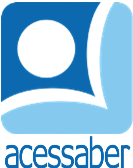 PROF:_______________________________________TURMA:___________NOME:________________________________________________________CAMUFLAGEM	Hibisco era um filhote de camaleão muito tímido. Desde bebê, ele ficava da cor do lugar onde estivesse sentado para se esconder de estranhos.	Certo dia, Hortência, uma filhote de camaleão, foi brincar no balanço e ouviu um grito:	- Ei, eu estou aqui – disse Hibisco, timidamente.	- Desculpe, não vi você. Vamos brincar?	- Agora não posso, minha mãe está me chamando.	Hibisco queria brincar com Hortência, mas ele era tímido e sempre que ela chegava o camaleão se camuflava, ficando da cor da folhagem.	Certo dia, quando chegou ao parquinho, Hortência chamou:	- Hibisco, apareça, eu sei que você está aí.	- Oi, Hortência, como você sabia?	- Eu sempre sinto sua presença, mas não quero incomodar você.	- Desculpe, eu tenho muita vergonha.	- Eu também tenho vergonha de quem não conheço, mas eu sei que você é o Hibisco, é um camaleão legal e vem brincar todo dia no parquinho.	Hibisco sorriu e, desde aquele dia, ele ganhou uma grande amiga e passou a ser um pouco menos tímido.180 histórias para se divertir. 
Editora: Ciranda Cultural.QuestõesQual é o título do texto?R: __________________________________________________________________Quantos parágrafos há no texto?R: __________________________________________________________________Quais são os personagens da história?R: __________________________________________________________________Como era Hibisco?R: __________________________________________________________________________________________________________________________________________________________________________________________________________Como Hibisco conheceu Hortência?R: __________________________________________________________________________________________________________________________________________________________________________________________________________O que Hibisco disse quando Hortência pediu para ele aparecer, quando estavam no parquinho?R: __________________________________________________________________________________________________________________________________________________________________________________________________________Hortência tinha vergonha? Explique sua resposta.R: ______________________________________________________________________________________________________________________________________________________________________________________________________________________________________________________________________________________________________________________________________________________________________________________________________________________Você é tímido? Justifique sua resposta.R: ______________________________________________________________________________________________________________________________________________________________________________________________________________________________________________________________________________________________________________________________________________________________________________________________________________________Faça uma ilustração da história: